Liquids Before and After MixingPlace 1.0mL of liquid A in cylinder A.Place 1.0mL of solution B in cylinder B.Place both cylinders on the balance and record the total mass on your “Initial Mass” section.Pour liquid B into liquid A and swirl to combine.Place both cylinders on the balance and record the total mass on your “Final Mass” section.Rinse both cylinders and reset the lab station.Move to the next lab station, in numerical order, at the direction of your teacher.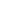 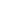 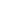           Before						After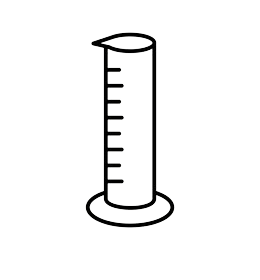 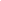 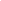 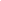 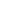 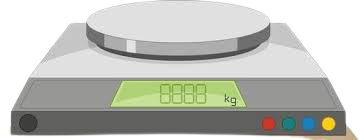 Sugar and Water Before and After MixingPlace 10mL of water the beaker A.Place 1 scoop of sugar to beaker B.Place both the beaker of water and the beaker of sugar on the balance and record the total mass on your “Initial Mass” section.Pour beaker B in to beaker A and swirl to combine.Place both beakers on the balance record the total mass on your “Final Mass” section.Rinse the beakers and reset the lab station.Move to the next lab station, in numerical order, at the direction of your teacher.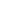 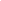 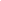 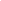 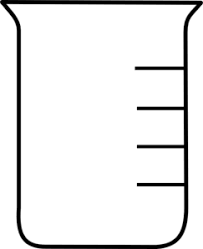 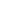 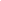 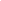 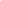 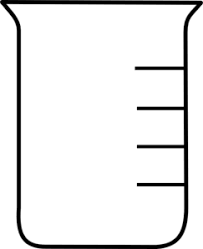 Before						AfterAlka Seltzer and Water Before and After MixingPlace 10mL of water the beaker.Place both the beaker of water and one Alka-Seltzer tablet on the balance and record the total mass on your “Initial Mass” section.While still on the balance, place the Alka-seltzer tablet into the beaker of water and allow it to react completely.Record the total mass on your “Final Mass” section.Rinse the beaker and reset the lab station.Move to the next lab station, in numerical order, at the direction of your teacher.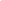 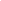 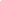 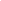 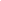 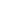 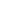 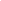 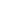 